MA TRẬN, BẢN ĐẶC TẢ VÀ ĐỀ KIỂM TRA CUỐI KÌ I-NH: 2022-2023MÔN: KHTN 7a) Khung ma trậnb) Bản đặc tả:I. TRẮC NGHIỆM:  (4đ)          Chọn phương án trả lời đúng cho các câu hỏi sau:Câu 1: Một vật chuyển động càng nhanh khi:Quãng đường đi được càng dài.		B. Thời gian chuyển động càng ngắn.C. Tốc độ chuyển động càng lớn.		D. Quãng đường đi trong 1s càng nhỏ.Câu 2: Các phương tiện tham gia giao thông như ô tô, xe máy,… dùng dụng cụ nào để đo tốc độ?A. Thước	    	B. Tốc kế	              C. Nhiệt kế			D. Đồng hồCâu 3: Độ cao của âm phụ thuộc vào yếu tố nào sau đây?A. Vận tốc.		B. Tần số.		C. Năng lượng.		D. Biên độ.Câu 4: Hình vẽ dưới đây biểu diễn đồ thị quãng đường- thời gian của một vật chuyển động. Dựa vào đồ thị hãy cho biết tốc độ chuyển động của vậtCâu 5: Khi bác bảo vệ gõ trống, tai ta nghe thấy tiếng trống. Vật nào đã phát ra âm đó?                               A. Tay bác bảo vệ gõ trống.                    	B. Dùi trống.                                                                        C. Mặt trống.                                             	D. Không khí xung quanh trống.                                       Câu 6:  Tần số vỗ cánh của một số loại côn trùng khi bay như sau: ruồi khoảng 350 Hz, ong khoảng 440Hz, muỗi khoảng 600 Hz. Âm do côn trùng nào phát ra bỗng nhất?A. Muỗi.						B. Ong.		C. Ruồi.						D. Chưa so sánh được.Câu 7. Trong hạt nhân nguyên tử, hạt nào mang điện tích? A. neutron.                         B. proton.             	C. electron.          D. proton và electron.Câu 8. Nguyên tố sodium có kí hiệu hóa học làA. So.	    B. Na.	     C. nA. 	D. NA.Câu 9. “Những nguyên tử có cùng ............... trong hạt nhân thuộc cùng một nguyên tố hóa học”. Từ còn thiếu trong dấu... làA. số proton.        	   B. số neutron.                  C. số electron.        D. khối lượng nguyên tử.Câu 10. Hiện nay, các nguyên tố trong bảng tuần hoàn các nguyên tố hóa học được xây dựng theo nguyên tắc tăng dầnA. khối lượng nguyên tử. 			B. điện tích hạt nhân nguyên tử.C. số neutron trong nguyên tử.		          D. số lớp electron trong nguyên tử.Câu 11. Chuyển hoá năng lượng làA. sự biến đổi chất này thành chất khác.           B. sự biến đổi vật chất từ dạng này sang dạng khác.C. sự biến đổi năng lượng từ dạng này sang dạng khác.      D. sự tiếp nhận các chất cần thiết và thải các chất không cần thiết.Câu 12. Những yếu tố chủ yếu ảnh hưởng đến quá trình quang hợp là? A. Ánh sáng, nước, Khí carbon dioxide, nhiệt độ.B. Ánh sáng, nước, Khí oxygen, nhiệt độ, bộ máy quang hợpC. Ánh sáng, nước, Khí carbon dioxide, Khí oxygen, nhiệt độ, bộ máy quang hợpD. Ánh sáng, nước, Khí carbon dioxide, Khí oxygen, nhiệt độCâu 13 . Nhiệt độ tối ưu nhất cho quá trình quang hơp là: A. 150 C- 250 C                  B. 350 C- 450 C          C. 450 C- 550 C        D. 250 C- 350 CCâu 14. Trong quá trình hô hấp ở thực vật, các khí được trao đổi qua khí khổng như thế nào?A. CO2 và O2 khuếch tán từ môi trường vào trong tế bào lá, hơi nước thoát ra ngoài.B. O2 và CO2 khuếch tán từ trong tế bào lá ra môi trường.C. O2 khuếch tán từ môi trường vào trong tế bào lá, CO2 khuếch tán từ trong tế bào lá ra môi trường.D. CO2 khuếch tán từ môi trường vào trong tế bào lá, O2 khuếch tán từ trong tế bào lá ra môi trườngCâu 15/ . Cá có cơ quan trao đổi khí làA. Da                      B. Hệ thống ống khí                   C. Mang                    D. PhổiCâu 16/ Cơ chế khuếch tán . Các phân tử khí di chuyển từ nơi có ……(1)…  đến nơi có …………(2) A. (1)nồng độ cao (2) nồng độ thấp                B. (1)nồng độ thấp (2) nồng độ caoC. (1)nhiều ánh sáng (2) ít ánh sáng               D. (1)Nhiệt độ cao  (2) nhiệt độ thấp  II. TỰ LUẬN: (6Đ)Câu 17: (1 điểm) Tiếng ồn là gì?Câu 18: (1,5 điểm) Vật thứ nhất trong 25 giây thực hiện được 2000 dao động. Vật thứ hai trong 1 min  thực hiện được 1800 dao động.                                                                                                                 a) Tìm tần số dao động của mỗi vật.                                                                                                             b) Vật nào phát ra âm cao hơn? Vì sao?     Câu 19. (1,5 điểm) Nguyên tử của nguyên tố X có tổng số hạt trong nguyên tử (số p, số e, số n) là 34, biết số hiệu nguyên tử của nguyên tố X là 11. a) Tính số hạt mỗi loại (số p, số e, số n). b) Cho biết tên và kí hiệu hóa học của nguyên tử nguyên tố X.(Cho biết khối lượng nguyên tử của một số nguyên tố (đơn vị amu): Oxygen=16, Sodium=23, Aluminium=27, Sulfur=32, Phosphorus=31, Silicon=28, Calcium=40)Câu 20 .  (1điểm) Hô hấp tế bào là gì? Viết phương trình hô hấp tế bào?  Câu 21.  (1điểm)  Cho một số loại nông sản sau: hạt ngô, quả cà chua, rau muống, củ hành tây, hạt đỗ, củ tỏi, hạt vừng, quả dưa chuột, củ khoai tây, quả cam. Em hãy lựa chọn biện pháp bảo quản phù hợp cho từng loại nông sản đó.Bài làm:..............................................................................................................................................................................................................................................................................................................................................................................................................................................................................................................................................................................................................................................................................................................................................................................................................................................................................................................................................................................I. TRẮC NGHIỆM:  (4đ)          Chọn phương án trả lời đúng cho các câu hỏi sau:Câu 1: Một vật chuyển động càng chậm khi:Quãng đường đi được càng ngắn.	B. Thời gian chuyển động càng ít.Tốc độ chuyển động càng nhỏ.		D. Quãng đường đi trong 1s càng lớn.Câu 2: Độ to của âm phụ thuộc vào yếu tố nào của dao động?Tốc độ.			B. Tần số.		C. Năng lượng.		D. Biên độ.Câu 3: Hình vẽ dưới đây biểu diễn đồ thị quãng đường thời gian của một vật chuyển động. Dựa vào đồ thị hãy cho biết tốc độ chuyển động của vậtCâu 4: Tần số vỗ cánh của một số loại côn trùng khi bay như sau: ruồi khoảng 350 Hz, ong khoảng 440Hz, muỗi khoảng 600 Hz. Âm do côn trùng nào phát ra trầm nhất?A. Ruồi.		B. Ong.			C. Muỗi.		D. Chưa so sánh được.Câu 5: Khi thổi sáo bộ phận nào của sáo dao động phát ra âm?                                                                         A. Không khí bên trong sáo.                           B. Không khí bên ngoài sáo.                                            C. Thân sáo.         					D. Lỗ trên thân sáo.                                                        Câu 6: Trong các đơn vị sau đây đơn vị nào là đơn vị của tần số?	A. m/s.		B. Hz.			C. mm.		D. kg.Câu 7. Trong hạt nhân nguyên tử, hạt nào không mang điện tích? A. neutron.                         B. proton.             	C. electron.          D. proton và electron.Câu 8. Nguyên tố potassium có kí hiệu hóa học làA. Po.	    B. Ka.	     C. K. 	D. Mg.Câu 9. “Những nguyên tử có cùng ............... trong hạt nhân thuộc cùng một nguyên tố hóa học”. Từ còn thiếu trong dấu... làA. số proton.         B. số neutron.                  C. số electron.        D. khối lượng nguyên tử.Câu 10. Hiện nay, các nguyên tố trong bảng tuần hoàn các nguyên tố hóa học được xây dựng theo nguyên tắc tăng dầnA. khối lượng nguyên tử. 			B. điện tích hạt nhân nguyên tử.C. số neutron trong nguyên tử.		           D. số lớp electron trong nguyên tử.Câu 11. Trao đổi chất và chuyển hoá năng lượng có vai trò quan trọng đối vớiA. Sự chuyển hoá của sinh vật.		B. Sự biến đổi các chất.		C. Sự trao đổi năng lượng.		            D. Sự sống của sinh vật.Câu 12 . Nhiệt độ tối ưu nhất cho quá trình quang hơp là: A. 150 C- 250 C                  B. 350 C- 450 C          C. 450 C- 550 C        D. 250 C- 350 CCâu 13. Những yếu tố chủ yếu ảnh hưởng đến quá trình hô hấp tế bào là? A. Ánh sáng, nước, Khí carbon dioxide, nhiệt độ, bộ máy quang hợpB. Ánh sáng, nước, Khí oxygen, nhiệt độ, bộ máy quang hợpC. Ánh sáng, nước, Khí carbon dioxide, Khí oxygen, nhiệt độ, bộ máy quang hợpD. Nước, khí carbon dioxide, khí oxygen, nhiệt độCâu14 .Trong quá trình quang hợp ở thực vật, các khí được trao đổi qua khí khổng như thế nào?A. CO2 và O2 khuếch tán từ môi trường vào trong tế bào lá, hơi nước thoát ra ngoài.B. O2 và CO2 khuếch tán từ trong tế bào lá ra môi trường.C. O2 khuếch tán từ môi trường vào trong tế bào lá, CO2 khuếch tán từ trong tế bào lá ra môi trường.D. CO2 khuếch tán từ môi trường vào trong tế bào lá, O2 khuếch tán từ trong tế bào lá ra môi trườngCâu 15/ . Giun đất có cơ quan trao đổi khí làA. Da                      B. Hệ thống ống khí                   C. Mang                    D. PhổiCâu 16/ Cơ chế khuếch tán . Các phân tử khí di chuyển từ nơi có ……(1)…  đến nơi có …………(2) A. (1)nồng độ cao (2) nồng độ thấp     B. (1)nồng độ thấp (2) nồng độ caoC. (1)nhiều ánh sáng (2) ít ánh sáng    D. (1)Nhiệt độ cao  (2) nhiệt độ thấp  II. TỰ LUẬN: (6Đ)Câu 17: (1 điểm) Tiếng vang là gì?Câu 18: (1,5 điểm) Vật thứ nhất trong 10 giây thực hiện được 300 dao động. Vật thứ hai trong 2 min thực hiện được 2400 dao động.                                                                                                                 a) Tìm tần số dao động của mỗi vật.                                                                                                             b) Vật nào phát ra âm thấp hơn? Vì sao?                                                                                                         Câu 19. (1,5 điểm) Nguyên tử của nguyên tố X có tổng số hạt trong nguyên tử (số p, số e, số n) là 40, biết số hiệu nguyên tử của nguyên tố X là 13. a) Tính số hạt mỗi loại (số p, số e, số n).b) Cho biết tên và kí hiệu hóa học của nguyên tử nguyên tố X. (Cho biết khối lượng nguyên tử của một số nguyên tố (đơn vị amu): Oxygen=16, Sodium=23, Aluminium=27, Sulfur=32, Phosphorus=31, Silicon=28, Calcium=40)Câu 20.  (1 điểm) Hô hấp tế bào là gì? Viết phương trình hô hấp tế bào?  Câu 21.  (1điểm) Cho một số loại nông sản sau: hạt lúa, quả cà chua, rau muống, củ hành tây, hạt đỗ, củ tỏi, hạt lạc, quả dưa chuột, củ khoai tây, quả cam. Em hãy lựa chọn biện pháp bảo quản phù hợp cho từng loại nông sản đó.Bài làm:....................................................................................................................................................................................................................................................................................................................................................................................................................................................................................................................................................................................................................................................HƯỚNG DẪN CHẤM KIỂM TRA CKI- MÔN KHTN 7ĐỀ 1I.TRẮC NGHIỆM: ( Mỗi đáp án đúng được 0,25 điểm ;).II.TỰ LUẬN: 6 điểm).ĐỀ 2I.TRẮC NGHIỆM: ( Mỗi đáp án đúng được 0,25 điểm ).II.TỰ LUẬN: (6 điểm).Chủ đềMỨC ĐỘMỨC ĐỘMỨC ĐỘMỨC ĐỘMỨC ĐỘMỨC ĐỘMỨC ĐỘMỨC ĐỘTổng số câu /số ýTổng số câu /số ýĐiểm sốNhận biếtNhận biếtThông hiểuThông hiểuVận dụngVận dụngVận dụng caoVận dụng caoTổng số câu /số ýTổng số câu /số ýĐiểm sốTự luậnTrắc nghiệmTự luậnTrắc nghiệmTự luậnTrắc nghiệmTự luậnTrắc nghiệmTự luậnTrắc nghiệmĐiểm số1234567891011121. Tốc độ (11 tiết)2241.02. Âm thanh (10 tiết)121/21/2223.01. Phương pháp và kĩ năng học môn KHTN (5 tiết)2. Nguyên tử (5 tiết)110,253. Nguyên tố hóa học21/21/2122.04. Sơ lược bảng tuần hoàn các NTHH110,25Trao đổi chất và chuyển hoá năng lượng ở sinh vật ( 21 tiết)6111263,5đSố câu TN-Số ý TL1121.541.52.051621Điểm số1.03.02.01.02.01.06410Tổng số điểm4.0 điểm4.0 điểm3,0 điểm3,0 điểm2,0 điểm2,0 điểm1.0 điểm1.0 điểm10 điểm10 điểm10 điểmNội dungNội dungMức độMức độYêu cầu cần đạtYêu cầu cần đạtSố câu hỏiSố câu hỏiSố câu hỏiSố câu hỏiSố câu hỏiSố câu hỏiCâu hỏiCâu hỏiCâu hỏiCâu hỏiCâu hỏiCâu hỏiNội dungNội dungMức độMức độYêu cầu cần đạtYêu cầu cần đạtTL(Số ý)TL(Số ý)TN(Số câu)TN(Số câu)TN(Số câu)TN(Số câu)TL(ý)TL(ý)TL(ý)TN(câu)TN(câu)TN(câu)4. Tốc độ (11 tiết)4. Tốc độ (11 tiết)4. Tốc độ (11 tiết)4. Tốc độ (11 tiết)4. Tốc độ (11 tiết)4. Tốc độ (11 tiết)- Tốc độ chuyển động- Đo tốc độ- Đồ thịquãng đường - thời gian- Tốc độ chuyển động- Đo tốc độ- Đồ thịquãng đường - thời gianNhận biếtNhận biết- Công thức tính tốc độ- Một số đơn vị đo tốc độ thường dùng.- Dụng cụ dùng để đo tốc độ- Đo tốc độ bằng đồng hồ bấm giây.- Nhận biết được thông tin của đồ thị quãng đường –thời gian-Khoảng cách oan toàn tối thiểu giữa hai xe tham gia giao thông đường bộ- Quy định tốc độ tối đa  xe tham gia giao thông trên đường bộ không có giải phân cách cúng- Công thức tính tốc độ- Một số đơn vị đo tốc độ thường dùng.- Dụng cụ dùng để đo tốc độ- Đo tốc độ bằng đồng hồ bấm giây.- Nhận biết được thông tin của đồ thị quãng đường –thời gian-Khoảng cách oan toàn tối thiểu giữa hai xe tham gia giao thông đường bộ- Quy định tốc độ tối đa  xe tham gia giao thông trên đường bộ không có giải phân cách cúng11C2C2C2- Tốc độ chuyển động- Đo tốc độ- Đồ thịquãng đường - thời gian- Tốc độ chuyển động- Đo tốc độ- Đồ thịquãng đường - thời gianThông hiểuThông hiểu- Tốc độ = quãng đường vật đi/thời gian đi quãng đường đó.- Tốc độ = quãng đường vật đi/thời gian đi quãng đường đó.- Tốc độ chuyển động- Đo tốc độ- Đồ thịquãng đường - thời gian- Tốc độ chuyển động- Đo tốc độ- Đồ thịquãng đường - thời gianThông hiểuThông hiểu- Hiểu được ý nghĩa vật lí của tốc độ- Hiểu được đơn vị của tốc độ phụ thuộc vào đơn vị đo độ dài và đơn vị đo thời gian- Mô tả được sơ lược cách đo tốc độ bằng đồng hồ bấm giây và cổng quang điện trong dụng cụ thực hành ở nhà trường; thiết bị “bắn tốc độ” trong kiểm tra tốc độ các phương tiện giao thông.- Hiểu được ý nghĩa vật lí của tốc độ- Hiểu được đơn vị của tốc độ phụ thuộc vào đơn vị đo độ dài và đơn vị đo thời gian- Mô tả được sơ lược cách đo tốc độ bằng đồng hồ bấm giây và cổng quang điện trong dụng cụ thực hành ở nhà trường; thiết bị “bắn tốc độ” trong kiểm tra tốc độ các phương tiện giao thông.1111C1C1C1- Tốc độ chuyển động- Đo tốc độ- Đồ thịquãng đường - thời gian- Tốc độ chuyển động- Đo tốc độ- Đồ thịquãng đường - thời gianThông hiểuThông hiểu- Vẽ được đồ thị quãng đường – thời gian cho chuyển động thẳng.- Dựa vào đồ thị xác định được tốc độ của chuyển động- Vẽ được đồ thị quãng đường – thời gian cho chuyển động thẳng.- Dựa vào đồ thị xác định được tốc độ của chuyển động1111C3C3C3- Tốc độ chuyển động- Đo tốc độ- Đồ thịquãng đường - thời gian- Tốc độ chuyển động- Đo tốc độ- Đồ thịquãng đường - thời gianVận dụngVận dụng- Xác định được tốc độ qua quãng đường vật đi được trong khoảng thời gian tương ứng.- Xác định được thời gian qua quãng đường vật đi được với tốc độ tương ứng.- Xác định được tốc độ qua quãng đường vật đi được trong khoảng thời gian tương ứng.- Xác định được thời gian qua quãng đường vật đi được với tốc độ tương ứng.- Tốc độ chuyển động- Đo tốc độ- Đồ thịquãng đường - thời gian- Tốc độ chuyển động- Đo tốc độ- Đồ thịquãng đường - thời gianVận dụngVận dụng- Dựa vào tranh ảnh (hoặc học liệu điện tử) thảo luận để nêu được ảnh hưởng của tốc độ trong an toàn giao thông.- Dựa vào tranh ảnh (hoặc học liệu điện tử) thảo luận để nêu được ảnh hưởng của tốc độ trong an toàn giao thông.- Tốc độ chuyển động- Đo tốc độ- Đồ thịquãng đường - thời gian- Tốc độ chuyển động- Đo tốc độ- Đồ thịquãng đường - thời gianVận dụngVận dụng- Từ đồ thị quãng đường – thời gian cho trước, tìm được quãng đường vật đi (hoặc tốc độ, hay thời gian chuyển động của vật).- Từ đồ thị quãng đường – thời gian cho trước, tìm được quãng đường vật đi (hoặc tốc độ, hay thời gian chuyển động của vật).- Tốc độ chuyển động- Đo tốc độ- Đồ thịquãng đường - thời gian- Tốc độ chuyển động- Đo tốc độ- Đồ thịquãng đường - thời gianVận dụng caoVận dụng cao- Xác định được tốc độ trung bình qua quãng đường vật đi được trong khoảng thời gian tương ứng.- Quy tắc “3s” khi đi xe trên đường cao tốc- Xác định được tốc độ trung bình qua quãng đường vật đi được trong khoảng thời gian tương ứng.- Quy tắc “3s” khi đi xe trên đường cao tốc5. Âm thanh (4 tiết)5. Âm thanh (4 tiết)5. Âm thanh (4 tiết)5. Âm thanh (4 tiết)5. Âm thanh (4 tiết)5. Âm thanh (4 tiết)- Mô tả sóng âm- Độ to và độ cao của âm- Phản xạ âm- Mô tả sóng âm- Độ to và độ cao của âm- Phản xạ âmNhận biếtNhận biếtMôi trường có thể truyền âm và môi trường âm không thể truyền quaMôi trường có thể truyền âm và môi trường âm không thể truyền qua- Mô tả sóng âm- Độ to và độ cao của âm- Phản xạ âm- Mô tả sóng âm- Độ to và độ cao của âm- Phản xạ âmNhận biếtNhận biết- Nêu được đơn vị của tần số là hertz (kí hiệu là Hz).- Nêu được đơn vị của tần số là hertz (kí hiệu là Hz).- Mô tả sóng âm- Độ to và độ cao của âm- Phản xạ âm- Mô tả sóng âm- Độ to và độ cao của âm- Phản xạ âmNhận biếtNhận biết- Nêu được sự liên quan của độ to của âm với biên độ âm.- Nêu được sự liên quan của độ cao của âm với tần số âm.- Nêu được sự liên quan của độ to của âm với biên độ âm.- Nêu được sự liên quan của độ cao của âm với tần số âm.1111C4C4C4- Mô tả sóng âm- Độ to và độ cao của âm- Phản xạ âm- Mô tả sóng âm- Độ to và độ cao của âm- Phản xạ âmNhận biếtNhận biết- Tiếng ồn là gì?/ Tiêng vang là gì?- Lấy được ví dụ về vật phản xạ âm tốt, vật phản xạ âm kém.- Tiếng ồn là gì?/ Tiêng vang là gì?- Lấy được ví dụ về vật phản xạ âm tốt, vật phản xạ âm kém.11111C17C17C17- Mô tả sóng âm- Độ to và độ cao của âm- Phản xạ âm- Mô tả sóng âm- Độ to và độ cao của âm- Phản xạ âmThông hiểuThông hiểu- Mô tả được các bước tiến hành thí nghiệm tạo sóng âm (như gảy đàn, gõ vào thanh kim loại,...).- Mô tả được các bước tiến hành thí nghiệm tạo sóng âm (như gảy đàn, gõ vào thanh kim loại,...).- Mô tả sóng âm- Độ to và độ cao của âm- Phản xạ âm- Mô tả sóng âm- Độ to và độ cao của âm- Phản xạ âmThông hiểuThông hiểu- Giải thích được sự truyền sóng âm trong không khí.- Giải thích được sự truyền sóng âm trong không khí.- Mô tả sóng âm- Độ to và độ cao của âm- Phản xạ âm- Mô tả sóng âm- Độ to và độ cao của âm- Phản xạ âmThông hiểuThông hiểu- Giải thích được một số hiện tượng đơn giản thường gặp trong thực tế về sóng âm.- Vật dao động phát ra âm- Độ cao của âm phụ thược vào tần số- Giải thích được một số hiện tượng đơn giản thường gặp trong thực tế về sóng âm.- Vật dao động phát ra âm- Độ cao của âm phụ thược vào tần số2222C5,6C5,6C5,6- Mô tả sóng âm- Độ to và độ cao của âm- Phản xạ âm- Mô tả sóng âm- Độ to và độ cao của âm- Phản xạ âmVận dụngVận dụng- Thực hiện thí nghiệm tạo sóng âm (như gảy đàn, gõ vào thanh kim loại,...) để chứng tỏ được sóng âm có thể truyền được trong chất rắn, lỏng, khí.- Thực hiện thí nghiệm tạo sóng âm (như gảy đàn, gõ vào thanh kim loại,...) để chứng tỏ được sóng âm có thể truyền được trong chất rắn, lỏng, khí.- Mô tả sóng âm- Độ to và độ cao của âm- Phản xạ âm- Mô tả sóng âm- Độ to và độ cao của âm- Phản xạ âmVận dụngVận dụng- Từ hình ảnh hoặc đồ thị xác định được biên độ và tần số sóng âm.- Xác định được tần số của vật dao động- Từ hình ảnh hoặc đồ thị xác định được biên độ và tần số sóng âm.- Xác định được tần số của vật dao động1/21/2C18aC18aC18a- Mô tả sóng âm- Độ to và độ cao của âm- Phản xạ âm- Mô tả sóng âm- Độ to và độ cao của âm- Phản xạ âmVận dụngVận dụng- Sử dụng nhạc cụ (hoặc học liệu điện tử, dao động kí) chứng tỏ được độ cao của âm có liên hệ với tần số âm.- Sử dụng nhạc cụ (hoặc học liệu điện tử, dao động kí) chứng tỏ được độ cao của âm có liên hệ với tần số âm.- Mô tả sóng âm- Độ to và độ cao của âm- Phản xạ âm- Mô tả sóng âm- Độ to và độ cao của âm- Phản xạ âmVận dụngVận dụng- Đề xuất được phương án đơn giản để hạn chế tiếng ồn ảnh hưởng đến sức khoẻ.- Đề xuất được phương án đơn giản để hạn chế tiếng ồn ảnh hưởng đến sức khoẻ.- Mô tả sóng âm- Độ to và độ cao của âm- Phản xạ âm- Mô tả sóng âm- Độ to và độ cao của âm- Phản xạ âmVận dụng caoVận dụng cao- Thiết kế được một nhạc cụ bằng các vật liệu phù hợp sao cho có đầy đủ các nốt trong một quãng tám (ứng với các nốt: đồ, rê, mi, pha, son, la, si, đố) và sử dụng nhạc cụ này để biểu diễn một bài nhạc đơn giản.- So sánh được độ cao của âm- Thiết kế được một nhạc cụ bằng các vật liệu phù hợp sao cho có đầy đủ các nốt trong một quãng tám (ứng với các nốt: đồ, rê, mi, pha, son, la, si, đố) và sử dụng nhạc cụ này để biểu diễn một bài nhạc đơn giản.- So sánh được độ cao của âm1/21/21/2C18bC18bC18bC18b1. Phương pháp và kĩ năng học tập môn Khoa học tự nhiên (5 tiết)1. Phương pháp và kĩ năng học tập môn Khoa học tự nhiên (5 tiết)1. Phương pháp và kĩ năng học tập môn Khoa học tự nhiên (5 tiết)1. Phương pháp và kĩ năng học tập môn Khoa học tự nhiên (5 tiết)1. Phương pháp và kĩ năng học tập môn Khoa học tự nhiên (5 tiết)Một số phương pháp trong học tập môn Khoa học tự nhiên (Phương pháp tìm hiểu tự nhiên; kĩ năng tiến trình: quan sát, phân loại, liên kết, đo, dự báo)Nhận biếtNhận biết- Biết được các bước của phương pháp tìm hiểu tự nhiên.- Biết được các bước của phương pháp tìm hiểu tự nhiên.Một số phương pháp trong học tập môn Khoa học tự nhiên (Phương pháp tìm hiểu tự nhiên; kĩ năng tiến trình: quan sát, phân loại, liên kết, đo, dự báo)Nhận biếtNhận biết- Biết được một số phương pháp và kĩ năng trong học tập môn Khoa học tự nhiên: + Kĩ năng quan sát, phân loại.+ Kĩ năng liên kết+ Kĩ năng đo.+ Kĩ năng dự báo.- Biết được một số phương pháp và kĩ năng trong học tập môn Khoa học tự nhiên: + Kĩ năng quan sát, phân loại.+ Kĩ năng liên kết+ Kĩ năng đo.+ Kĩ năng dự báo.Một số phương pháp trong học tập môn Khoa học tự nhiên (Phương pháp tìm hiểu tự nhiên; kĩ năng tiến trình: quan sát, phân loại, liên kết, đo, dự báo)Nhận biếtNhận biết- Biết được vai trò của một số dụng cụ đo trong môn Khoa học tự nhiên 7- Biết được vai trò của một số dụng cụ đo trong môn Khoa học tự nhiên 7Một số phương pháp trong học tập môn Khoa học tự nhiên (Phương pháp tìm hiểu tự nhiên; kĩ năng tiến trình: quan sát, phân loại, liên kết, đo, dự báo)Thông hiểuThông hiểuTrình bày được một số phương pháp và kĩ năng trong học tập môn Khoa học tự nhiên:+ Phương pháp tìm hiểu tự nhiên.Trình bày được một số phương pháp và kĩ năng trong học tập môn Khoa học tự nhiên:+ Phương pháp tìm hiểu tự nhiên.Một số phương pháp trong học tập môn Khoa học tự nhiên (Phương pháp tìm hiểu tự nhiên; kĩ năng tiến trình: quan sát, phân loại, liên kết, đo, dự báo)Thông hiểuThông hiểu+ Thực hiện được các kĩ năng tiến trình: quan sát, phân loại, liên kết, đo, dự báo.+ Thực hiện được các kĩ năng tiến trình: quan sát, phân loại, liên kết, đo, dự báo.Một số phương pháp trong học tập môn Khoa học tự nhiên (Phương pháp tìm hiểu tự nhiên; kĩ năng tiến trình: quan sát, phân loại, liên kết, đo, dự báo)Thông hiểuThông hiểu+ Sử dụng được một số dụng cụ đo (trong nội dung môn Khoa học tự nhiên 7).+ Sử dụng được một số dụng cụ đo (trong nội dung môn Khoa học tự nhiên 7).Một số phương pháp trong học tập môn Khoa học tự nhiên (Phương pháp tìm hiểu tự nhiên; kĩ năng tiến trình: quan sát, phân loại, liên kết, đo, dự báo)Thông hiểuThông hiểu+ Làm được báo cáo, thuyết trình.+ Làm được báo cáo, thuyết trình.Một số phương pháp trong học tập môn Khoa học tự nhiên (Phương pháp tìm hiểu tự nhiên; kĩ năng tiến trình: quan sát, phân loại, liên kết, đo, dự báo)Vận dụng Vận dụng - Vận dụng được một số phương pháp và kĩ năng trong học tập môn Khoa học tự nhiên:+ Phương pháp tìm hiểu tự nhiên.- Vận dụng được một số phương pháp và kĩ năng trong học tập môn Khoa học tự nhiên:+ Phương pháp tìm hiểu tự nhiên.Một số phương pháp trong học tập môn Khoa học tự nhiên (Phương pháp tìm hiểu tự nhiên; kĩ năng tiến trình: quan sát, phân loại, liên kết, đo, dự báo)Vận dụng Vận dụng +Thực hiện được các kĩ năng tiến trình: quan sát, phân loại, liên kết, đo, dự báo.+Thực hiện được các kĩ năng tiến trình: quan sát, phân loại, liên kết, đo, dự báo.Một số phương pháp trong học tập môn Khoa học tự nhiên (Phương pháp tìm hiểu tự nhiên; kĩ năng tiến trình: quan sát, phân loại, liên kết, đo, dự báo)Vận dụng Vận dụng + Sử dụng được một số dụng cụ đo (trong nội dung môn Khoa học tự nhiên 7).+ Sử dụng được một số dụng cụ đo (trong nội dung môn Khoa học tự nhiên 7).Một số phương pháp trong học tập môn Khoa học tự nhiên (Phương pháp tìm hiểu tự nhiên; kĩ năng tiến trình: quan sát, phân loại, liên kết, đo, dự báo)Vận dụng Vận dụng + Làm được báo cáo, thuyết trình.+ Làm được báo cáo, thuyết trình.Vận dung caoVận dung caoVận dung các phương pháp học tập môn khoa học tự nhiên từ đó đề xuất phương pháp bảo vệ môi trường.Vận dung các phương pháp học tập môn khoa học tự nhiên từ đó đề xuất phương pháp bảo vệ môi trường.2. Nguyên tử (5 tiết)2. Nguyên tử (5 tiết)2. Nguyên tử (5 tiết)2. Nguyên tử (5 tiết)2. Nguyên tử (5 tiết)- Mô hình nguyên tử của Rutherford – Bohr (mô hình sắp xếp electron trong các lớp vỏ nguyên tử).- Khối lượng của một nguyên tử theo đơn vị quốc tế amu (đơn vị khối lượng nguyên tử).Nhận biếtNhận biết- Biết thành phần cấu tạo nguyên tử.- Biết thành phần cấu tạo nguyên tử.11111C1C1- Mô hình nguyên tử của Rutherford – Bohr (mô hình sắp xếp electron trong các lớp vỏ nguyên tử).- Khối lượng của một nguyên tử theo đơn vị quốc tế amu (đơn vị khối lượng nguyên tử).Nhận biếtNhận biết- Biết được mô hình nguyên tử của Rutherford – Bohr (mô hình sắp xếp electron trong các lớp vỏ nguyên tử).- Biết được mô hình nguyên tử của Rutherford – Bohr (mô hình sắp xếp electron trong các lớp vỏ nguyên tử).- Mô hình nguyên tử của Rutherford – Bohr (mô hình sắp xếp electron trong các lớp vỏ nguyên tử).- Khối lượng của một nguyên tử theo đơn vị quốc tế amu (đơn vị khối lượng nguyên tử).Nhận biếtNhận biết- Biết được khối lượng của một nguyên tử theo đơn vị quốc tế amu (đơn vị khối lượng nguyên tử).- Biết được khối lượng của một nguyên tử theo đơn vị quốc tế amu (đơn vị khối lượng nguyên tử).- Mô hình nguyên tử của Rutherford – Bohr (mô hình sắp xếp electron trong các lớp vỏ nguyên tử).- Khối lượng của một nguyên tử theo đơn vị quốc tế amu (đơn vị khối lượng nguyên tử).Thông hiểuThông hiểu- Trình bày được mô hình nguyên tử của Rutherford – Bohr (mô hình sắp xếp electron trong các lớp vỏ nguyên tử).- Trình bày được mô hình nguyên tử của Rutherford – Bohr (mô hình sắp xếp electron trong các lớp vỏ nguyên tử).- Mô hình nguyên tử của Rutherford – Bohr (mô hình sắp xếp electron trong các lớp vỏ nguyên tử).- Khối lượng của một nguyên tử theo đơn vị quốc tế amu (đơn vị khối lượng nguyên tử).Thông hiểuThông hiểu- Quan sát về hình ảnh nguyên tử, mô hình nguyên tử để tìm hiểu cấu trúc đơn giản về nguyên tử trong bài.- Quan sát về hình ảnh nguyên tử, mô hình nguyên tử để tìm hiểu cấu trúc đơn giản về nguyên tử trong bài.- Mô hình nguyên tử của Rutherford – Bohr (mô hình sắp xếp electron trong các lớp vỏ nguyên tử).- Khối lượng của một nguyên tử theo đơn vị quốc tế amu (đơn vị khối lượng nguyên tử).Thông hiểuThông hiểu- So sánh được khối lượng của các nguyên tử theo đơn vị quốc tế amu (đơn vị khối lượng nguyên tử).- So sánh được khối lượng của các nguyên tử theo đơn vị quốc tế amu (đơn vị khối lượng nguyên tử).- Mô hình nguyên tử của Rutherford – Bohr (mô hình sắp xếp electron trong các lớp vỏ nguyên tử).- Khối lượng của một nguyên tử theo đơn vị quốc tế amu (đơn vị khối lượng nguyên tử).Thông hiểuThông hiểu- Hiểu cấu tạo nguyên tử; khối lượng của các nguyên tử; điện tích của các thành phần cấu tạo nên nguyên tử.- Hiểu cấu tạo nguyên tử; khối lượng của các nguyên tử; điện tích của các thành phần cấu tạo nên nguyên tử.- Mô hình nguyên tử của Rutherford – Bohr (mô hình sắp xếp electron trong các lớp vỏ nguyên tử).- Khối lượng của một nguyên tử theo đơn vị quốc tế amu (đơn vị khối lượng nguyên tử).Vận dụng Vận dụng - Từ mô hình mô tả nguyên tử xác định số lượng các thành phần cấu tạo nên nguyên tử.- Từ số lượng các thành phần cấu tạo nên nguyên tử mô tả cấu tạo nguyên tử theo mô hình.- Tính số hạt neutron trong nguyên tử khi biết tổng số hạt trong hạt nhân- Từ mô hình mô tả nguyên tử xác định số lượng các thành phần cấu tạo nên nguyên tử.- Từ số lượng các thành phần cấu tạo nên nguyên tử mô tả cấu tạo nguyên tử theo mô hình.- Tính số hạt neutron trong nguyên tử khi biết tổng số hạt trong hạt nhân- Mô hình nguyên tử của Rutherford – Bohr (mô hình sắp xếp electron trong các lớp vỏ nguyên tử).- Khối lượng của một nguyên tử theo đơn vị quốc tế amu (đơn vị khối lượng nguyên tử).Vận dung caoVận dung caoGiải các bài tập liên quan đến các loại hạt cấu tạo nên nguyên tử.Giải các bài tập liên quan đến các loại hạt cấu tạo nên nguyên tử.3. Nguyên tố hóa học (3 tiết)3. Nguyên tố hóa học (3 tiết)3. Nguyên tố hóa học (3 tiết)3. Nguyên tố hóa học (3 tiết)3. Nguyên tố hóa học (3 tiết)3. Nguyên tố hóa học (3 tiết)3. Nguyên tố hóa học (3 tiết)3. Nguyên tố hóa học (3 tiết)3. Nguyên tố hóa học (3 tiết)3. Nguyên tố hóa học (3 tiết)3. Nguyên tố hóa học (3 tiết)3. Nguyên tố hóa học (3 tiết)3. Nguyên tố hóa học (3 tiết)3. Nguyên tố hóa học (3 tiết)3. Nguyên tố hóa học (3 tiết)3. Nguyên tố hóa học (3 tiết)3. Nguyên tố hóa học (3 tiết)3. Nguyên tố hóa học (3 tiết)- Nguyên tố hóa học- Tên gọi và KHHH của nguyên tốNhận biếtNhận biếtBiết được tên gọi của NTHH, phát biểu đượckhái niệm về NTHH và kí hiệu NTHH.- Biết được KHHH và đọc tên được 20 NTHH đầu tiên.Biết được tên gọi của NTHH, phát biểu đượckhái niệm về NTHH và kí hiệu NTHH.- Biết được KHHH và đọc tên được 20 NTHH đầu tiên.2C2,3C2,3C2,3C2,3- Nguyên tố hóa học- Tên gọi và KHHH của nguyên tốThông hiểuThông hiểu- Viết được công thức hoá học và đọc được tên của 20 nguyên tố đầu tiên.- Viết được công thức hoá học và đọc được tên của 20 nguyên tố đầu tiên.- Nguyên tố hóa học- Tên gọi và KHHH của nguyên tốVận dụngVận dụngTừ số hiệu nguyên tử có thể xác định nguyên tố và ngược lại.Từ khối lượng nguyên tử (amu) có thể xác định được nguyên tố hoặc ngược lại.Từ số hiệu nguyên tử có thể xác định nguyên tố và ngược lại.Từ khối lượng nguyên tử (amu) có thể xác định được nguyên tố hoặc ngược lại.11111C5C5C53. Sơ lược về bảng tuần hoán các NTHH (4 tiết) thực học 1 tiết3. Sơ lược về bảng tuần hoán các NTHH (4 tiết) thực học 1 tiết3. Sơ lược về bảng tuần hoán các NTHH (4 tiết) thực học 1 tiết3. Sơ lược về bảng tuần hoán các NTHH (4 tiết) thực học 1 tiết3. Sơ lược về bảng tuần hoán các NTHH (4 tiết) thực học 1 tiết3. Sơ lược về bảng tuần hoán các NTHH (4 tiết) thực học 1 tiết3. Sơ lược về bảng tuần hoán các NTHH (4 tiết) thực học 1 tiết3. Sơ lược về bảng tuần hoán các NTHH (4 tiết) thực học 1 tiết3. Sơ lược về bảng tuần hoán các NTHH (4 tiết) thực học 1 tiết3. Sơ lược về bảng tuần hoán các NTHH (4 tiết) thực học 1 tiết3. Sơ lược về bảng tuần hoán các NTHH (4 tiết) thực học 1 tiết3. Sơ lược về bảng tuần hoán các NTHH (4 tiết) thực học 1 tiết3. Sơ lược về bảng tuần hoán các NTHH (4 tiết) thực học 1 tiết3. Sơ lược về bảng tuần hoán các NTHH (4 tiết) thực học 1 tiết3. Sơ lược về bảng tuần hoán các NTHH (4 tiết) thực học 1 tiết3. Sơ lược về bảng tuần hoán các NTHH (4 tiết) thực học 1 tiết3. Sơ lược về bảng tuần hoán các NTHH (4 tiết) thực học 1 tiết3. Sơ lược về bảng tuần hoán các NTHH (4 tiết) thực học 1 tiết- Nguyên tắc sắp xếp các nguyên tố trong bảng tuần hoàn- Cấu tạo bảng tuần hoàn các NTHH- Vị trí các nhóm nguyên tố kim loại, phi kim và khí hiến trong bảng tuần hoànNhận biếtThông hiểuNhận biếtThông hiểu– Nêu được các nguyên tắc xây dựng bảng tuần hoàn các nguyên tố hoá học.– Mô tả được cấu tạo bảng tuần hoàn gồm: ô, nhóm, chu kì.Sử dụng được bảng tuần hoàn để chỉ ra các nhóm nguyên tố/nguyên tố kim loại, các nhóm nguyên tố/nguyên tố phi kim, nhóm nguyên tố khí hiếm trong bảng tuần hoàn.– Nêu được các nguyên tắc xây dựng bảng tuần hoàn các nguyên tố hoá học.– Mô tả được cấu tạo bảng tuần hoàn gồm: ô, nhóm, chu kì.Sử dụng được bảng tuần hoàn để chỉ ra các nhóm nguyên tố/nguyên tố kim loại, các nhóm nguyên tố/nguyên tố phi kim, nhóm nguyên tố khí hiếm trong bảng tuần hoàn.11111C4C4C4Vận dụngVận dụngVận dụng mối quan hệ giữa tính chất của một số kim loại, phi kim hay khí hiếm thông dụng với một số ứng dụng của chúng trong thức tiễnVận dụng mối quan hệ giữa tính chất của một số kim loại, phi kim hay khí hiếm thông dụng với một số ứng dụng của chúng trong thức tiễnHọ và tên HSLớp            Trường THCSHọ và tên HSLớp            Trường THCSKIỂM TRA HỌC KỲ I (2022-2023)MÔN: KHOA HỌC TỰ NHIÊN 7Thời gian làm bài:   90 phút (Đề 1)Họ và tên HSLớp            Trường THCSHọ và tên HSLớp            Trường THCSKIỂM TRA HỌC KỲ I (2022-2023)MÔN: KHOA HỌC TỰ NHIÊN 7Thời gian làm bài:   90 phút (Đề 1)Số báo danh:Phòng thi:KIỂM TRA HỌC KỲ I (2022-2023)MÔN: KHOA HỌC TỰ NHIÊN 7Thời gian làm bài:   90 phút (Đề 1)Điểm:Họ tên, chữ ký GK1Họ tên, chữ ký GK2Họ tên, chữ ký GTA. 20 m/s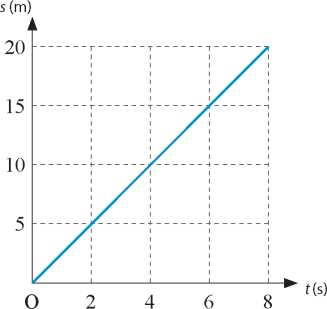 B. 0,4 m/sC. 8 m/sD. 2,5 m/sHọ và tên HSLớp            Trường THCSHọ và tên HSLớp            Trường THCSKIỂM TRA HỌC KỲ I (2022-2023)MÔN: KHOA HỌC TỰ NHIÊN 7Thời gian làm bài:   90 phút (Đề 2)Họ và tên HSLớp            Trường THCSHọ và tên HSLớp            Trường THCSKIỂM TRA HỌC KỲ I (2022-2023)MÔN: KHOA HỌC TỰ NHIÊN 7Thời gian làm bài:   90 phút (Đề 2)Số báo danh:Phòng thi:KIỂM TRA HỌC KỲ I (2022-2023)MÔN: KHOA HỌC TỰ NHIÊN 7Thời gian làm bài:   90 phút (Đề 2)Điểm:Họ tên, chữ ký GK1Họ tên, chữ ký GK2Họ tên, chữ ký GTA. 20 m/sB. 0,4 m/sC. 8 m/sD. 2,5 m/sCâu12345678910111213141516Đáp ánCBBDCABBABCADDCACâuĐáp ánĐiểm17(1đ)-Tiếng ồn là những âm thanh to, kéo dài có thể có hại đến sức khỏe và hoạt động bình thường của con người1đ18(1đ)Tần số dao động của vật thứ nhất là:                2000/25 = 80(Hz)Tần số dao động của vật thứ hai là:               1 phút  = 60 (s)             1800/60 = 30(Hz)Vật thứ nhất phát ra âm cao hơnVì: Vật thứ nhất có  tần số (80Hz) lớn hơn vật thứ hai (30Hz)0,5 đ0,5đ0,250,2519(1,5đ)Vì số hiệu nguyên tử Z=số p=số e=11Theo đề ta có: p + n + e = 34 (1)Thay p = e = 11 vào (1) ta được 22 + n = 34→ n = 34 – 22 = 12 Vậy số p = số e = 11, n = 12Ta có khối lượng nguyên tử = số p + số n = 11 + 12 = 23 amuMà khối lượng của nguyên tử sodium = 23 amuVậy X là nguyên tử sodium, kí hiệu là Na0,250,250,250,250,250,2520(1đ)Hô hấp tế bào là gì? Viết phương trình hô hấp tế bào?  - Hô hấp tế bào là quá trình phân giải các chất hữu cơ tạo thành nước và carbon dioxide, đồng thời giải phóng ra năng lượng (ATP).- Phương trình hô hấp:Glucose + Oxygen  Carbon dioxide + Nước + Năng lượng (ATP)0.50.521(1đ)- Bảo quản lạnh (nhiệt độ thấp): cà chua, rau muống, quả dưa chuột, quả cam. - Phơi, sấy khô (giảm lượng nước trong nông sản): hạt ngô, hạt đỗ, hạt vừng. - Bảo quản trong kho thoáng mát: hành tây, khoai tây, củ tỏi. (0.4đ)(0.3đ)(0.3đ)Câu12345678910111213141516Đ/aCBBDCABBABDDDCAACâuĐáp ánĐiểm17(1đ) Khi âm phản xạ truyền đến tai ta chậm hơn âm truyền trực tiếp đến tai ta một khoảng thời gian lớn hơn 1/15 giây, thì âm phản xạ được gọi là tiếng vang. 118(1đ)a)Tần số dao động của vật thứ nhất là:                    300/10= 30(Hz)  Tần số dao động của vật thứ hai là:                2 phút = 120 (s)               2400/120= 20(Hz)b)	Vật thứ hai phát ra âm thấp hơnVì: Vật thứ hai có  tần số (20Hz) nhỏ hơn vật thứ nhất (30Hz)0,5 đ0,5đ0,250,2519(1,5đ)Vì số hiệu nguyên tử Z=số p=số e=13Theo đề ta có: p + n + e = 40 (1)Thay p = e = 13 vào (1) ta được 26 + n = 40→ n = 40 – 26 = 14Vậy số p = số e = 13, n = 14Ta có khối lượng nguyên tử = số p + số n = 13 + 14 = 27 amuMà khối lượng của nguyên tử Aluminium = 27 amuVậy X là nguyên tử Aluminium, kí hiệu là Al0,250,250,250,250,250,2520(1đ)Hô hấp tế bào là gì? Viết phương trình hô hấp tế bào?  - Hô hấp tế bào là quá trình phân giải các chất hữu cơ tạo thành nước và carbon dioxide, đồng thời giải phóng ra năng lượng (ATP).- Phương trình hô hấp:Glucose + Oxygen  Carbon dioxide + Nước + Năng lượng (ATP)0.50.521(1đ)- Bảo quản lạnh (nhiệt độ thấp): cà chua, rau muống, quả dưa chuột, quả cam. - Phơi, sấy khô (giảm lượng nước trong nông sản): hạt lúa, hạt đỗ, hạt lạc. - Bảo quản trong kho thoáng mát: hành tây, khoai tây, củ tỏi. (0.4đ)(0.3đ)(0.3đ)